SPOJENÉ ŠTÁTY AMERICKÉ (USA)Hlavné mesto USA sa volá Washington (vošingtn)USA tvorí 50 štátov a územie hlavného mesta. Oddelene leží Aljaška a Havajské ostrovy.hospodársky najrozvinutejší štát sveta,štvrtý najväčší štát sveta,k tejto krajine patria mrakodrapy, Socha slobody a Biely dom,v USA je veľa národných parkov.Mestá: Los Angeles (los endželis) známe filmovými ateliérmi.              New York (ňu jork) patrí k najväčším mestám sveta.                   New Orleans (ňu orlienz) je to rodisko džezu.              Chicago (šikagou) má najväčšie medzinárodné letisko na svete.              Detroit (dytrojt) – automobilový priemysel.              Las Vegas – hazardné hry, kasína.Poľnohospodárstvo- popredné miesto na svete v pestovaní kukurice, sójových bôbov, pšenice, rajčín, ovsa, podzemnice olejnej, bavlny. Priemysel- ťažia ropu, zemný plyn, železnú rudu, drevo. Patria k najväčším výrobcom elektrickej energie na svete. Sú veľkým výrobcom lietadiel. Sú tam vybudované kvalitné cesta a železnice. Aljaška je najväčší štát USA, má peknú prírodu, v zime teploty klesajú až na  – 50  ̊C.Havajské ostrovy sú vzdialené 3 380 km od USA, najdaždivejšie miesta USA.ObyvateľastvoPôvodní obyvatelia USA sú Indiáni. Dnes tam žije  v 268 rezerváciách asi 300 indiánskych kmeňov. Väčšina obyvateľov USA sú belosi. Žijú tam aj černosi a miešanci. Národný šport Američanov je basebal (bejzbal). Obľúbené jedlo sa volá hamburger.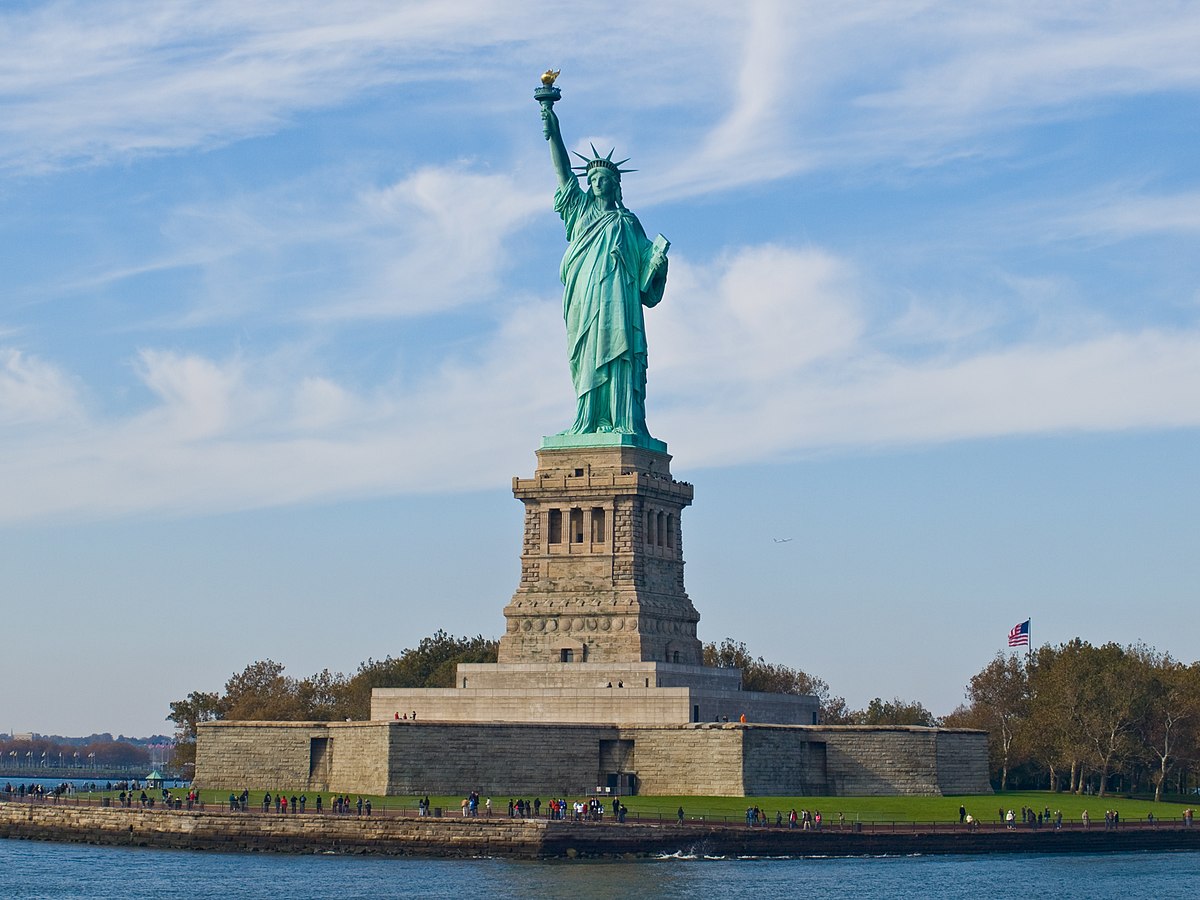 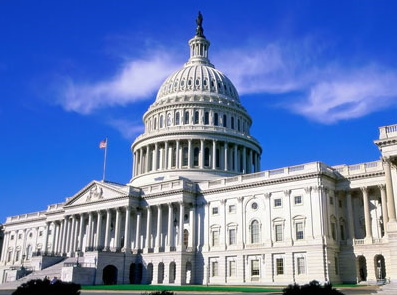 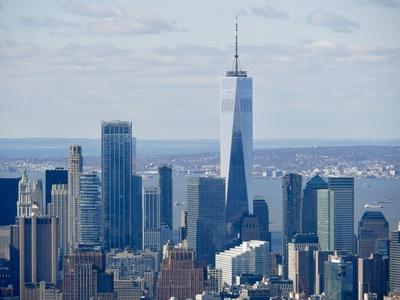 